Para Calentarnos: La ropaMatch the following vocabulary.Para Calentarnos: La ropaMatch the following vocabulary.Classwork: Complete: p71 ¿Qué ropa llevan? Review p71 Para conversar, Para decir más and En otros países. Review p70 ¿Cuántas clases tienes?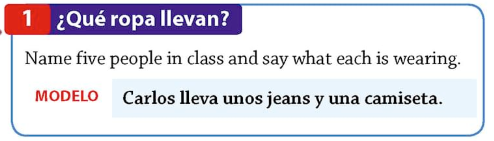 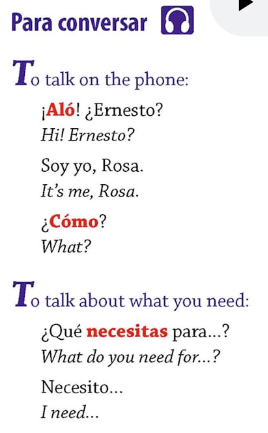 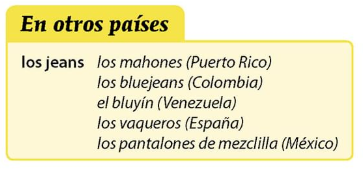 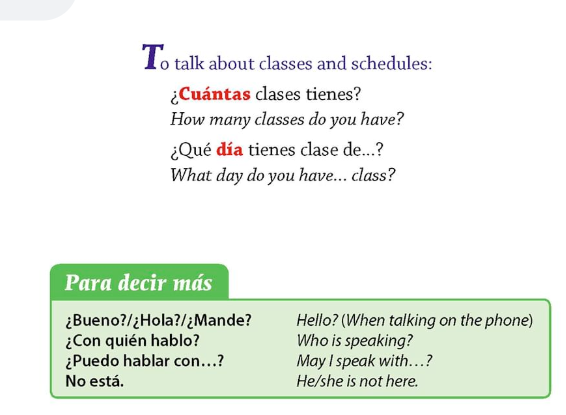 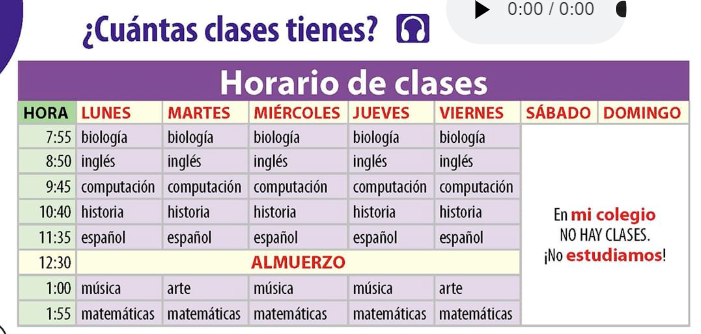 Para Calentarnos: Las clasesMatch the following vocabulary.Para Calentarnos: Las clasesMatch the following vocabulary.Classwork: Review p70 Las clases. Complete p72 ¿Qué día es mañana? (listening) p72 ¿A qué hora es? p73 Diálogo: El horario de clases (listening) p73 ¿Qué recuerdas? p73 Algo personal p73 ¿Qué clase es? (listening)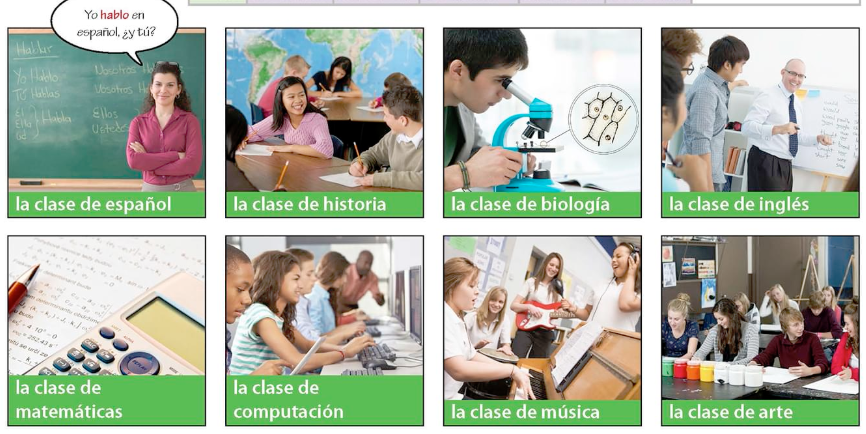 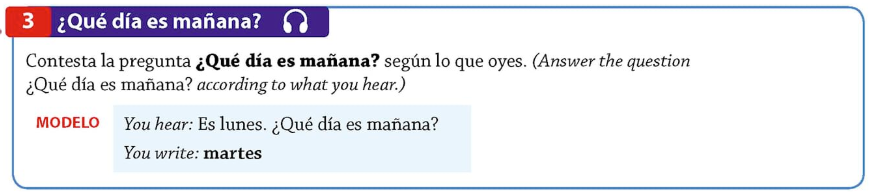 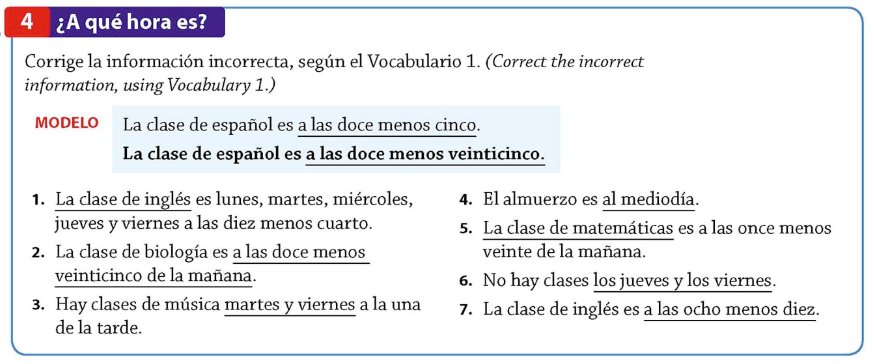 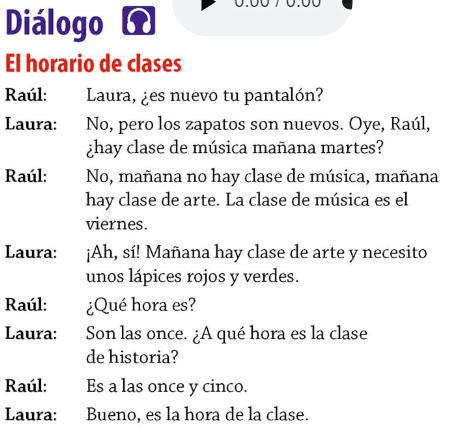 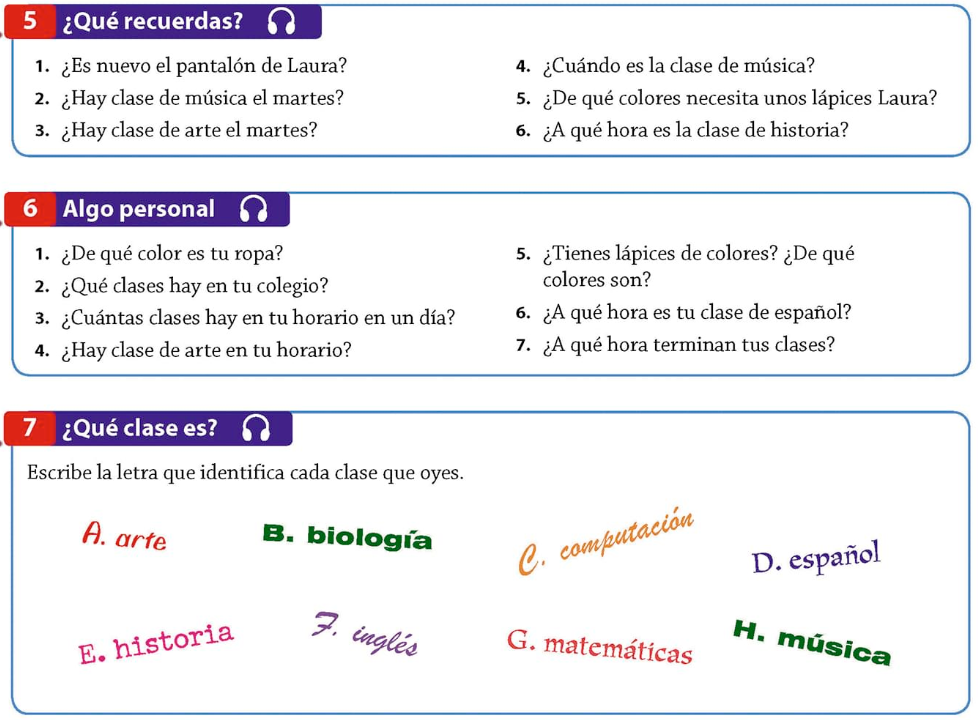 La blusaSockEl calcetínT-ShirtLa camisaShoeLa camisetaSkirtLa faldaBlouseLos jeansShirtEl pantalónPantsLa ropaJeansEl zapatoClothesLa blusaSockEl calcetínT-ShirtLa camisaShoeLa camisetaSkirtLa faldaBlouseLos jeansShirtEl pantalónPantsLa ropaJeansEl zapatoClothesLa clase de españolBiology classLa clase de historiaEnglish classLa clase de biologíaMath classLa clase de inglésSpanish classLa clase de matemáticasArt classLa clase de computaciónMusic classLa clase de músicaHistory classLa clase de arteComputer class La clase de españolBiology classLa clase de historiaEnglish classLa clase de biologíaMath classLa clase de inglésSpanish classLa clase de matemáticasArt classLa clase de computaciónMusic classLa clase de músicaHistory classLa clase de arteComputer class